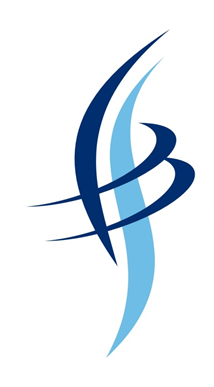 Patient Name: ___________________________________ Date of Birth: ______________ Today’s Date: _____________Primary Care Physician: ______________________________________________________________________________Have you had:				YES	NO	DescribeGeneral anesthesia/surgery		____	____	_________________________________________________________Anesthesia complications (including local)	____	____	_________________________________________________________Do you currently have or have you had problems with the following:Eyes (cataracts, glaucoma, contacts, etc.)	____	____	_________________________________________________________Ears, nose, sinuses			____	____	_________________________________________________________Endocrine (thyroid, diabetes)		____	____	_________________________________________________________	Heart (Chest pain, irregular heartbeat, etc.)	____	____	_________________________________________________________Vascular (aorta, carotid, DVT)		____	____	_________________________________________________________High Blood Pressure			____	____	_________________________________________________________Cholesterol				____	____	_________________________________________________________Blood (Bleeding, Clotting, transfusion, etc.)	____	____	_________________________________________________________Lungs (asthma, emphysema, TB, COPD)	____	____	_________________________________________________________Intestinal (heartburn, ulcers)		____	____	_________________________________________________________Liver (Hepatitis)				____	____	_________________________________________________________Kidneys or Bladder			____	____	_________________________________________________________Bones, joints, back, neck, spine		____	____	_________________________________________________________Brain (Stroke, TIA, Alzheimer’s, seizures)	____	____	_________________________________________________________Psychiatric (anxiety, depression, etc.)	____	____	_________________________________________________________Skin (psoriasis, rash, etc.)			____	____	_________________________________________________________Cancer					____	____	_________________________________________________________Immune deficiency, contagious disease	____	____	_________________________________________________________Disruptive snoring or sleep apnea		____	____	_________________________________________________________Have you taken any of the following for         Osteoporosis or cancer treatment	____	____	_________________________________________________________		Etidronate (Didronel); Tiluderonate (Skelid); Alendronate, Fosamax; Risedronate (Actonel/Atelvia);		Ibandronate (Boniva), Pamidronate, (Aredia); Zoledronate (Zometa or Reclast); Prolia; or XGEVAOther:               _______________________________________________________________________________________________________________________________________________________________________________________________________________________Please list all previous surgeries and dates:	____________________________________________________________________________________________________________________________________________________________________________________	Have any occurred in your family?	YES	NO	DescribeBleeding problems			____	____	_________________________________________________________Anesthetic complications			____	____	_________________________________________________________Genetic diseases				____	____	_________________________________________________________Have you had any of the following	YES	NO	DescribeAlcohol use? (# of drinks/week)		____	____	_________________________________________________________Tobacco use? (#/week- how long)		____	____	_________________________________________________________Recreational drug use?			____	____	_________________________________________________________Are you disabled?			____	____	_________________________________________________________Name of Medication					Dose			How often Taken_______________________________________		_____________		_______________________________________________________________________		_____________		_______________________________________________________________________		_____________		_______________________________________________________________________		_____________		________________________________Have you taken aspirin containing products in the last two weeks?			YES		NOHave you taken steroid or cortisone-type drugs within the last two years?		YES		NOName					Describe Allergic Reaction_______________________________	________________________________________________________________________________________________	________________________________________________________________________________________________	_________________________________________________________________Person Completing this Health HistoryName (Please Print):________________________________	Date of Birth: ____________			 I certify that I have understood all items and have answered questions accurately and completely.Signature: __________________________________________ 	Date: _______________________________If guardian, please state relationship: ____________________            Record #____________     Today’s Date______________     Patient Name_____________________________________________________     DOB______________